Jednodniowa wycieczka klasowa do …………………/materiały/Wybór terminu jednodniowej wycieczki /wycinek ekranu  z odpowiednim fragmentem kalendarza działań dydaktyczno-wychowawczych Szkoły Podstawowej/

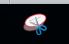 Wybór miejsca wycieczki. Odległość i czas przejazdu autobusem /wycinek ekranu z „Google Maps”/




Ogólna informacja o miejscowości będącej celem wycieczki 
Adres strony internetowej ……………………………
Wklejona notatka z tej strony ………………………….

Zwiedzane miejsca w tej miejscowości: 
4 a) Nazwa miejsca
adres miejsca
link do informacji o miejscu
wklejona notatka
link do zdjęcia z „Google Maps”

4 b) Nazwa miejsca 
adres miejsca
link do informacji o miejscu
wklejona notatka
link do zdjęcia z „Google Maps”
4 c) Nazwa miejsca
adres miejsca
link do informacji o miejscu
wklejona notatka
link do zdjęcia z „Google Maps”Środek transportu:
link do strony firmy transportowej:
koszt przejazdu: /na podstawie informacji z punktu 2/
 Wyżywienie:
link do strony baru lub restauracji 
nazwa i adres